HISTORICKÁ EXKURZEBERLÍN HLAVNÍ MĚSTO TŘETÍ ŘÍŠESoučasné hlavní město Spolkové republiky Německo patří mezi nejvíce navštěvované evropské metropole. Pozornost vzbuzuje nejen jeho aktuální všestrannost, otevřenost a originalita, ale i dramatická historická minulost. V rámci této exkurze se zaměříme na Berlín v době Třetí říše.  Adolf Hitler plánoval vytvořit z města „Welthaupstadt Germania“. Berlín měl být kompletně přebudován a samotné plány jsou jasným důkazem megalomanství a nacistické propagandy. Projekt byl zastaven druhou světovou válkou, přesto po něm ve městě zůstala řada stop. Odborná garance: Kateřina PortmannV případě dotazů kontaktujte Kateřinu Portmann: katerina.portmann@gmail.comTermín: 9. 4. 2020 – 11. 4. 2020Počet účastníků: 12 osobPředběžná cena: 3 000 Kč (cena zahrnuje: ubytování, vstupy, průvodce + cestu do Sachsenhausenu a zpět)Detailní informace a konečná cena budou zveřejněny do poloviny prosince.Exkurze je určena studujícím, absolventům a sympatizantům KHI. Zájemci se přihlásí elektronicky u Kateřiny Portmann (katerina.portmann@gmail.com, katerina.portmann@tul.cz). Předběžný programČtvrtek 9. dubna 2020: „BERLÍN V DOBĚ TŘETÍ ŘÍŠE“Komentovaná prohlídka města: „BERLÍN V DOBĚ TŘETÍ ŘÍŠE“Komentovaná prohlídka berlínského podzemí „TEMNÉ SVĚTY“ („Dunkle Welten“)Pátek 10. dubna 2020: „Vězeňský a perzekuční systém nacistického Německa“Návštěva koncentračního tábora SachsenhausenKomentovaná prohlídka „Topographie des Terror“Sobota 11. dubna 2020 „Holocaust a jeho stopy v Berlíně“Komentovaná prohlídka památníku zavražděných židů v Evropě („Denkmal für die ermordeten Juden Europas“) a návštěva „Ort der Information“ („Místa infromací“)Místo, kde strávil v Berlíně poslední dny mezi živými Adolf Hitler.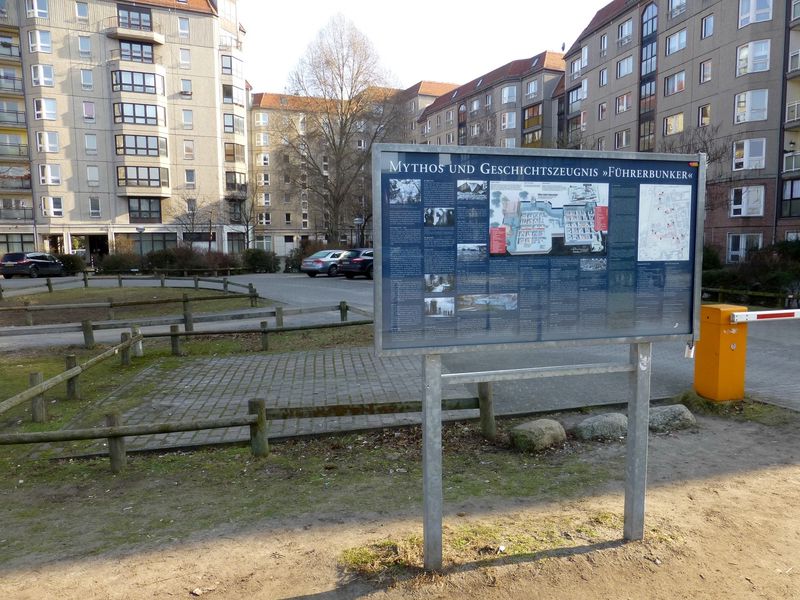 